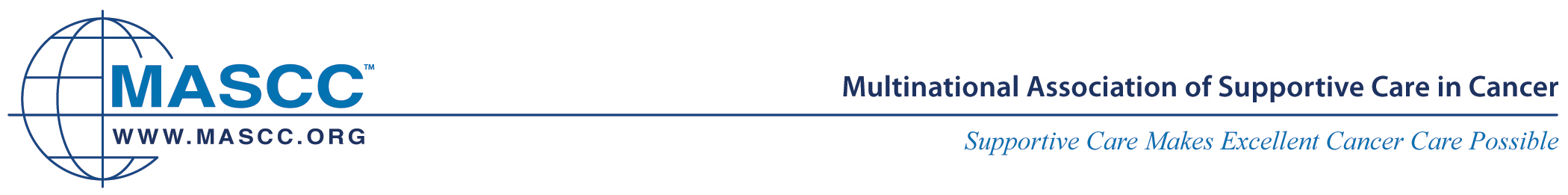 Policy Regarding Unofficial Ancillary Events at MASCC Annual Meeting - “Black out” datesAncillary Events are described as any function held during MASCC Annual Meetings by a party other than MASCC, not including satellite symposia. This policy is intended to provide direction to members and sponsors on the process of holding ancillary events at the MASCC Annual Meeting.  Our goal with this policy is to ensure that audiences are not drawn away from the official meeting events, whether it be official meetings or scientific programming, to attend competing meetings.All ancillary events must receive MASCC authorization, whether requesting meeting space or holding meetings off premises. MASCC will not allow any unapproved member meetings, corporate or organized industry meetings during the period commencing from the MASCC Board Meeting, the Business Meeting/General Assembly and Opening Ceremony of the Annual Meetings until Annual Meeting’s adjournment.Usually that will be from Wednesday 8 AM until Saturday 6:15 PM. Concomitant activities or ancillary events are defined as meetings involving more than 12 people (including advisory board meetings, focus groups, internal meetings involving delegates, press conferences, research meetings, or other educational activities) that take place before, after, or during breaks in the scientific and business program of the Annual Meetings.  Generally, meetings with just Pharma attendees of any size will be allowed.  We are concerned with any meeting that would draw attendees away from official MASCC events.  Some ancillary meetings may possibly be allowed, but will be subject to MASCC approval at least 4 weeks prior to the event.  Failure to obtain permission may result in the following penalties:  Last choice of time slots for satellite symposia at the next Annual MeetingLast choice of exhibit space at the Annual Meeting.There will be an expectation that any company holding such a meeting will be, at minimum, a contributing supporter (+$10,000.00 USD) of the MASCC Annual Meeting.No signage, advertising, or other description of the event may use the MASCC name or logo or otherwise suggest or imply that MASCC has endorsed or sponsored the event.  MASCC will make available time slots at breakfast, lunch, and dinner for sanctioned, independent educational satellite symposia. This policy is not intended to address satellite symposia, which are the subject of a separate policy. Amended 08.09.2015 ÅS, AY